Chả giò khoai môn 1. Nguyên liệu
    - Thịt nạc dăm: 500g  (ground pork shoulder)
    - Tôm đất lột vỏ: 300g
    - Trứng gà: 2 quả
    - Thịt nạc cua: 300g
    - Bún tàu: 50g
    - Khoai môn : 1 củ
    - Nấm mèo: 3 tai
    - củ sắn: 1 củ
    - tiêu: 2 café 
    -  muối: 1 cafe
     - đường: 2 café 
     - bột ngọt: 1 café
     - bột nêm: 2 café
     - hành tím: 4 củ, bằm nhỏ
     - hành lá: 3 cong  cắt nhỏ
     - tỏi băm: 1 cafe
     - 1 bịch bánh tráng 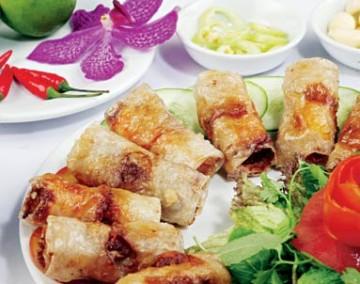 
2. Cách làm
Bước 1
Nạc dăm xay nhuyễn. Tôm lột vỏ, chà muối rửa sạch, lau khô rồi quết nhuyễn 

Bước 2
Khoai môn, nấm mèo, củ sắn thái chỉ. Bún tàu ngâm nước, để ráo, cắt ngắn.

Bước 3
Trộn đều: Nạc dăm + khoai môn + củ sắn + cua + bún + tôm + hành tím + hành lá  + tỏi băm + tiêu sọ + 2 trứng gà  rồi nêm hỗn hợp với 1 cà phê muối, 2 thìa cà phê bột nêm + 1thìa bột ngọt + 2 thìa tiêu + 2 thìa đường.

Bước 4
Cuốn và chiên chả giò: Chả chiên 2 lần, khi dầu sôi khoảng 60 -70 độ.

Bước 5
Làm nước chấm: Hòa 1/2 chén nước cốt chanh + 1 chén đường + 1 chén nước mắm + 2 chén nước + ớt sừng trụng qua nước sôi xay nhuyễn + tỏi băm nhuyễn.